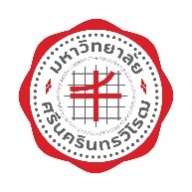 คพส. มศว 02/2แบบประเมินคุณภาพเครื่องมือวัดประเมินการเรียนรู้3. ความเห็นเพิ่มเติม .........................................................................................................................................……………………………………………………………………………………………………............................................................……………………………………………………………………………………………………............................................................……………………………………………………………………………………………………............................................................……………………………………………………………………………………………………............................................................……………………………………………………………………………………………………............................................................……………………………………………………………………………………………………............................................................……………………………………………………………………………………………………............................................................……………………………………………………………………………………………………............................................................……………………………………………………………………………………………………............................................................……………………………………………………………………………………………………............................................................……………………………………………………………………………………………………............................................................……………………………………………………………………………………………………............................................................……………………………………………………………………………………………………............................................................……………………………………………………………………………………………………............................................................……………………………………………………………………………………………………............................................................……………………………………………………………………………………………………............................................................……………………………………………………………………………………………………............................................................……………………………………………………………………………………………………............................................................……………………………………………………………………………………………………............................................................เครื่องมือวัดประเมินการเรียนรู้ เรื่อง...............................................................................................................เครื่องมือวัดประเมินการเรียนรู้ เรื่อง...............................................................................................................เครื่องมือวัดประเมินการเรียนรู้ เรื่อง...............................................................................................................เครื่องมือวัดประเมินการเรียนรู้ เรื่อง...............................................................................................................เครื่องมือวัดประเมินการเรียนรู้ เรื่อง...............................................................................................................เครื่องมือวัดประเมินการเรียนรู้ เรื่อง...............................................................................................................ประเภทเครื่องมือวัดประเมินการเรียนรู้.........................................................................................................ประเภทเครื่องมือวัดประเมินการเรียนรู้.........................................................................................................ประเภทเครื่องมือวัดประเมินการเรียนรู้.........................................................................................................ประเภทเครื่องมือวัดประเมินการเรียนรู้.........................................................................................................ประเภทเครื่องมือวัดประเมินการเรียนรู้.........................................................................................................ประเภทเครื่องมือวัดประเมินการเรียนรู้.........................................................................................................ชื่อผู้เสนอขอ…………………………………………………………………………………………………………………………..………….ขอเลื่อนตำแหน่งเป็นอาจารย์สาธิต.........................................ในสาขาวิชา(กลุ่มสาระการระเรียนรู้)  ..................ชื่อผู้เสนอขอ…………………………………………………………………………………………………………………………..………….ขอเลื่อนตำแหน่งเป็นอาจารย์สาธิต.........................................ในสาขาวิชา(กลุ่มสาระการระเรียนรู้)  ..................ชื่อผู้เสนอขอ…………………………………………………………………………………………………………………………..………….ขอเลื่อนตำแหน่งเป็นอาจารย์สาธิต.........................................ในสาขาวิชา(กลุ่มสาระการระเรียนรู้)  ..................ชื่อผู้เสนอขอ…………………………………………………………………………………………………………………………..………….ขอเลื่อนตำแหน่งเป็นอาจารย์สาธิต.........................................ในสาขาวิชา(กลุ่มสาระการระเรียนรู้)  ..................ชื่อผู้เสนอขอ…………………………………………………………………………………………………………………………..………….ขอเลื่อนตำแหน่งเป็นอาจารย์สาธิต.........................................ในสาขาวิชา(กลุ่มสาระการระเรียนรู้)  ..................ชื่อผู้เสนอขอ…………………………………………………………………………………………………………………………..………….ขอเลื่อนตำแหน่งเป็นอาจารย์สาธิต.........................................ในสาขาวิชา(กลุ่มสาระการระเรียนรู้)  ..................1. ผลการพิจารณาผลงานการวัดประเมินการเรียนรู้1. ผลการพิจารณาผลงานการวัดประเมินการเรียนรู้1. ผลการพิจารณาผลงานการวัดประเมินการเรียนรู้1. ผลการพิจารณาผลงานการวัดประเมินการเรียนรู้1. ผลการพิจารณาผลงานการวัดประเมินการเรียนรู้1. ผลการพิจารณาผลงานการวัดประเมินการเรียนรู้ให้ท่านประเมินคุณภาพของเครื่องมือวัดประเมินการเรียนรู้ โดยใส่เครื่องหมาย  ลงในช่องระดับคุณภาพตามประเด็นสำหรับพิจารณาต่าง ๆ ต่อไปนี้  ให้ท่านประเมินคุณภาพของเครื่องมือวัดประเมินการเรียนรู้ โดยใส่เครื่องหมาย  ลงในช่องระดับคุณภาพตามประเด็นสำหรับพิจารณาต่าง ๆ ต่อไปนี้  ให้ท่านประเมินคุณภาพของเครื่องมือวัดประเมินการเรียนรู้ โดยใส่เครื่องหมาย  ลงในช่องระดับคุณภาพตามประเด็นสำหรับพิจารณาต่าง ๆ ต่อไปนี้  ให้ท่านประเมินคุณภาพของเครื่องมือวัดประเมินการเรียนรู้ โดยใส่เครื่องหมาย  ลงในช่องระดับคุณภาพตามประเด็นสำหรับพิจารณาต่าง ๆ ต่อไปนี้  ให้ท่านประเมินคุณภาพของเครื่องมือวัดประเมินการเรียนรู้ โดยใส่เครื่องหมาย  ลงในช่องระดับคุณภาพตามประเด็นสำหรับพิจารณาต่าง ๆ ต่อไปนี้  ให้ท่านประเมินคุณภาพของเครื่องมือวัดประเมินการเรียนรู้ โดยใส่เครื่องหมาย  ลงในช่องระดับคุณภาพตามประเด็นสำหรับพิจารณาต่าง ๆ ต่อไปนี้  เกณฑ์การประเมินเกณฑ์การประเมินความเห็นความเห็นความเห็นเกณฑ์การประเมินเกณฑ์การประเมินผ่านไม่ผ่านไม่ผ่านเป็นการวัดประเมินเพื่อพัฒนาการเรียนรู้ของผู้เรียน และปรับปรุงการสอนของตนเองอย่างต่อเนื่องเป็นการวัดประเมินเพื่อพัฒนาการเรียนรู้ของผู้เรียน และปรับปรุงการสอนของตนเองอย่างต่อเนื่องออกแบบเครื่องมือวัดประเมินสอดคล้องกับตัวชี้วัดหรือวัตถุประสงค์ตามมาตรฐาน สมรรถนะ หรือผลการเรียนรู้ที่คาดหวังออกแบบเครื่องมือวัดประเมินสอดคล้องกับตัวชี้วัดหรือวัตถุประสงค์ตามมาตรฐาน สมรรถนะ หรือผลการเรียนรู้ที่คาดหวังเป็นการวัดประเมินที่สอดคล้องกับกลยุทธ์หรือวิธีการจัดการเรียนรู้ และบริบทแวดล้อมการเรียนรู้ในชั้นเรียน/โรงเรียน  เป็นการวัดประเมินที่สอดคล้องกับกลยุทธ์หรือวิธีการจัดการเรียนรู้ และบริบทแวดล้อมการเรียนรู้ในชั้นเรียน/โรงเรียน  เลือกเครื่องมือหรือวิธีการวัดประเมินที่เอื้ออำนวยให้ผู้เรียนแต่ละคนหรือกลุ่มแสดงการเรียนรู้
ของตน/กลุ่มได้อย่างชัดเจนและเป็นธรรมชาติ เลือกเครื่องมือหรือวิธีการวัดประเมินที่เอื้ออำนวยให้ผู้เรียนแต่ละคนหรือกลุ่มแสดงการเรียนรู้
ของตน/กลุ่มได้อย่างชัดเจนและเป็นธรรมชาติ เครื่องมือวัดประเมินมีคุณภาพด้านความเที่ยงตรง (Validity) และความเชื่อมั่น (Reliability) เครื่องมือวัดประเมินมีคุณภาพด้านความเที่ยงตรง (Validity) และความเชื่อมั่น (Reliability) ตัดสินผลการเรียนรู้ของผู้เรียนแต่ละคนและกลุ่มอย่างโปร่งใสและยุติธรรมตัดสินผลการเรียนรู้ของผู้เรียนแต่ละคนและกลุ่มอย่างโปร่งใสและยุติธรรมเป็นการวัดประเมินโดยคำนึงถึงความแตกต่างระหว่างผู้เรียนแต่ละคน/กลุ่ม เป็นการวัดประเมินโดยคำนึงถึงความแตกต่างระหว่างผู้เรียนแต่ละคน/กลุ่ม มีการปรับปรุงเครื่องมือและวิธีการประเมินการเรียนรู้ของผู้เรียนให้มีคุณภาพอย่างต่อเนื่อง มีการปรับปรุงเครื่องมือและวิธีการประเมินการเรียนรู้ของผู้เรียนให้มีคุณภาพอย่างต่อเนื่อง ให้ข้อมูลย้อนกลับแก่ผู้เรียนและผู้เกี่ยวข้อง (ผู้ปกครองและผู้บริหาร) เพื่อพัฒนาการเรียนรู้ของผู้เรียนและปรับปรุงการสอนได้เหมาะสมและทันเวลาให้ข้อมูลย้อนกลับแก่ผู้เรียนและผู้เกี่ยวข้อง (ผู้ปกครองและผู้บริหาร) เพื่อพัฒนาการเรียนรู้ของผู้เรียนและปรับปรุงการสอนได้เหมาะสมและทันเวลาเสริมพลัง (Empowerment) ให้ผู้เรียนวัดประเมินการเรียนรู้ของตนและของเพื่อนร่วมชั้นเรียนอย่างต่อเนื่องเสริมพลัง (Empowerment) ให้ผู้เรียนวัดประเมินการเรียนรู้ของตนและของเพื่อนร่วมชั้นเรียนอย่างต่อเนื่องสรุปผลการพิจารณาคุณภาพของเครื่องมือ
วัดประเมินการเรียนรู้โดยรวม(  ) อยู่ในเกณฑ์ผ่าน ระดับ       ดี (มีข้อ 1-6)          ดีมาก (มีข้อ 1-8)        ดีเด่น (มีข้อ 1-10)(  ) อยู่ในเกณฑ์ผ่าน ระดับ       ดี (มีข้อ 1-6)          ดีมาก (มีข้อ 1-8)        ดีเด่น (มีข้อ 1-10)(  ) อยู่ในเกณฑ์ผ่าน ระดับ       ดี (มีข้อ 1-6)          ดีมาก (มีข้อ 1-8)        ดีเด่น (มีข้อ 1-10)(  ) อยู่ในเกณฑ์ผ่าน ระดับ       ดี (มีข้อ 1-6)          ดีมาก (มีข้อ 1-8)        ดีเด่น (มีข้อ 1-10)สรุปผลการพิจารณาคุณภาพของเครื่องมือ
วัดประเมินการเรียนรู้โดยรวม(  ) ไม่อยู่ในเกณฑ์ผ่าน(  ) ไม่อยู่ในเกณฑ์ผ่าน(  ) ไม่อยู่ในเกณฑ์ผ่าน(  ) ไม่อยู่ในเกณฑ์ผ่าน2.  ผลการพิจารณาจริยธรรมและจรรยาบรรณทางวิชาการ2.  ผลการพิจารณาจริยธรรมและจรรยาบรรณทางวิชาการพบว่ามีการละเมิดทางจริยธรรมและจรรยาบรรณทางวิชาการไม่พบว่ามีการละเมิดทางจริยธรรมและจรรยาบรรณทางวิชาการลงชื่อผู้ประเมิน............................................................................(..........................................................................)วันที่.............เดือน........................พ.ศ.................